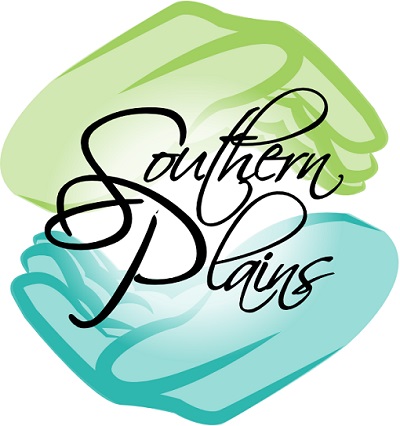 cordially invites you tothe 48th Annual MeetingTuesday, September 8, 20206:00 PMDue to Covid-19 the annual meeting will be heldVia Zoomhttps://zoom.us/j/98894247986?pwd=d2p6OGlmamdod1cyS2xXNWRXWXcvdz09Meeting ID:988 9424 7986Passcode:  SPBHS